Dati Partecipante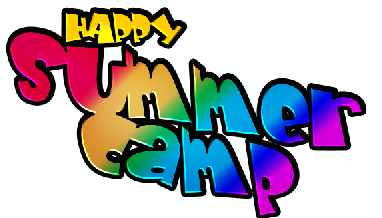 Dati GenitoreSettimane di frequenzaSegnare con X le settimane e i giorni di frequenzaPer i bambini da 4 a 6 anni i giorni sono Martedi e GiovediDICHIARAche il figlio, o un convivente dello stesso all’interno del nucleo familiare non è sottoposto alla misura della quarantena ovvero che non è risultato positivo al COVID-19di non aver avuto sintomi riferibili all’infezione da Covid-19 tra i quali, temperatura corporea > 37,5 °C, tosse, astenia, dispnea, mialgie, diarrea, anosmia, ageusia nelle ultime settimane. di non aver avuto contatti a rischio con persone che sono state affette da coronavirus (familiari, luogo di lavoro , eccetera ) negli ultimi 15 giornidi aver letto il protocollo societario relativo a CONTRASTO E CONTENIMENTO DELLA DIFFUSIONE DEL VIRUS COVID-19si impegna a rispettare tutti i contenuti del protocollo societario relativo a CONTRASTO E CONTENIMENTO DELLA DIFFUSIONE DEL VIRUS COVID-19si impegna ad effettuare i bonifici alle date indicateConsente che le informazioni di cui sopra saranno trattate in conformità al Regolamento UE n.2016/679 (regolamento generale sulla protezione dei dati personali) per le finalità e le modalità di cui all’informativa resa ai sensi dell’art.13 del predetto Regolamento.Inviare il presente documento a info@skatingclubsedico.com o via whatsapp nr. 335 6568807 -  Segreteria. Con il ricevimento del documento, verrà attivata, per i nuovi iscritti, l'assicurazione AICSIl Modulo va inviato entro il sabato della settimana precedente l'inizio corsoNome	CognomeLuogo nascitaData nascitaIndirizzo residenzaComune ResidenzaCodice FiscaleNumero PiedeNr Tessera AICSData emissioneNome GenitoreCognome GenitoreCellulareMail15-19 Giugno15-19 Giugno15-19 Giugno15-19 Giugno15-19 Giugno22-26 Giugno22-26 Giugno22-26 Giugno22-26 Giugno22-26 Giugno29/06 - 3 luglio29/06 - 3 luglio29/06 - 3 luglio29/06 - 3 luglio29/06 - 3 luglio06 - 10 luglio06 - 10 luglio06 - 10 luglio06 - 10 luglio06 - 10 luglio13 - 17 luglio13 - 17 luglio13 - 17 luglio13 - 17 luglio13 - 17 luglioLMMGVLMMGVLMMGVLMMGVLMMGV20-24 Luglio20-24 Luglio20-24 Luglio20-24 Luglio20-24 Luglio27-31 Luglio27-31 Luglio27-31 Luglio27-31 Luglio27-31 Luglio03 - 07 Agosto03 - 07 Agosto03 - 07 Agosto03 - 07 Agosto03 - 07 Agosto10 - 14 Agosto10 - 14 Agosto10 - 14 Agosto10 - 14 Agosto10 - 14 AgostoLMMGVLMMGVLMMGVLMMGV